 Счетчики воды крыльчатые СВК предназначены для измерения объема горячей и/или холодной питьевой воды по ГОСТ Р 51232, протекающей по трубопроводу в системах горячего и холодного водоснабжения при температуре от 5 до 90 град.С и при давлении не более 1 МПа.Счетчики горячей воды являются универсальными и могут применяться для измерения объема холодной воды.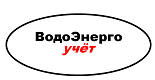 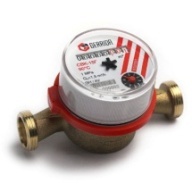 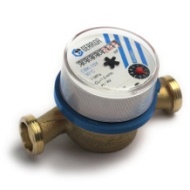 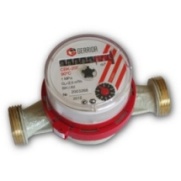 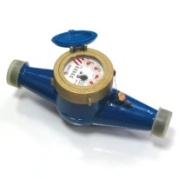 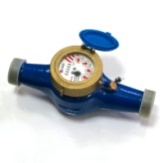 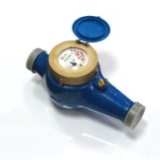 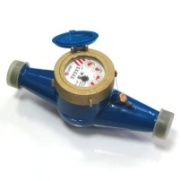 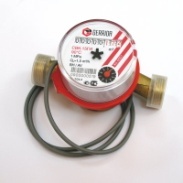 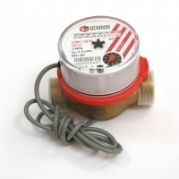 Гарантийный срок эксплуатации счетчиков воды СВК-15 – 6 лет со дня введения их в эксплуатацию.Гарантийный срок эксплуатации счетчиков воды Ду20-50 мм - 48 месяцев со дня введения их в эксплуатацию.Гарантийный срок хранения счетчика - 18 месяцев со дня изготовления предприятием-изготовителем. Обозначение счетчиков воды с импульсным выходом соответственно:СВК-15ГИ; СВК-15ГМИ; СВК-20ГИ; СВК-25ГИ; СВК-32ГИ; СВК-40ГИ; СВК-50ГИCВК-15ГСВК-15ХСВК-20ГСВК-25ГСВК-32ГСВК-40ГСВК-50ГСВК-15ГИСВК-15ГМИИсполнениелатунный корпуслатунный корпуслатунный корпуслатунный корпуслатунный корпуслатунный корпуслатунный корпуслатунный корпуслатунный корпусАнтимагнитная защита+++++++++Диаметр условного прохода, мм151520253240501515Класс и рабочее положениеBH/AVBH/AVBH/AVBH/AVBH/AVBH/AVBH/AVBH/AVBH/AVНоминальный расход Qn, м3/ч  1,51,52,53,56,010,015,01,51,5Максимальный расход  Qmax, м3/ч  3,03,05,07,012,020,030,03,03,0Переходный расход  Qt, м3/ч  0,12 (0,15)0,12 (0,15)0,2 (0,25)0,28 (0,35)0,48 (0,6)0,8 (1,0)3,0 (4,5)0,12 (0,15)0,12 (0,15)Минимальный расход  Qmin, м3/ч  0,03 (0,06)0,03 (0,06)0,05 (0,1)0,07 (0,14)0,12 (0,24)0,2 (0,4)0,45 (1,2)0,03 (0,06)0,03 (0,06)Максимальное рабочее давление воды не более, МПа (бар)1,01,01,01,0 1,0 1,0 1,01,01,0Потеря давления при Qmax не более, МПа  0,10,10,10,10,10,10,10,10,1Цена оцифрованного деления контрольнойшкалы стрелочного указателя, куб.м0,00010,00010,00010,00010,00010,0010,0010,00010,0001Масса счетчика без монтажного комплекта/с монтажным комплектом, не более кг0,65/1,00,65/1,00,65/1,03,63,64,54,60,65/1,00,45/0,8Габаритные размеры, мм, не болеедлина / длина с монтажным комплектомширина / высота110(80)/ 190(150)80 / 85110(80)/ 190(150)80 / 85130 / 23080 / 95260 / 380105 / 200260 / 380105 / 200290 / 430155 /300290 / 430155 /300110/ 19080 / 8580/ 15080 / 85Присоед. размер резьбового соединенияG3/4-BG3/4-BG1-BG1 1/4-BG1 1/2-BG2-BG2 1/4-BСредний срок службы счетчика, лет121212121212121212Межповерочный интервал, лет-при работе на холодной воде-при работе на горячей водеуниверсальный666-универсальный64универсальный64универсальный64универсальный64универсальный64универсальный66универсальный66Комплект монтажных частей+++++++++Обратный клапан++++Цена одного импульса, л*имп10х110х1